GAS CAP BITS CONFUSION:1:  GAS CAP UPSIDE DOWN, CONICAL "NOSE" AND BIT AND GASKET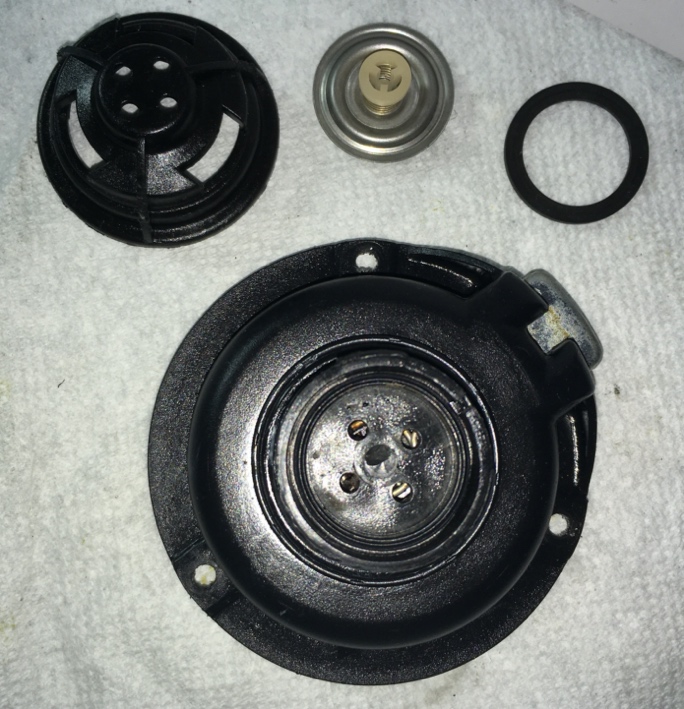 2. BIT IN ONE WAY: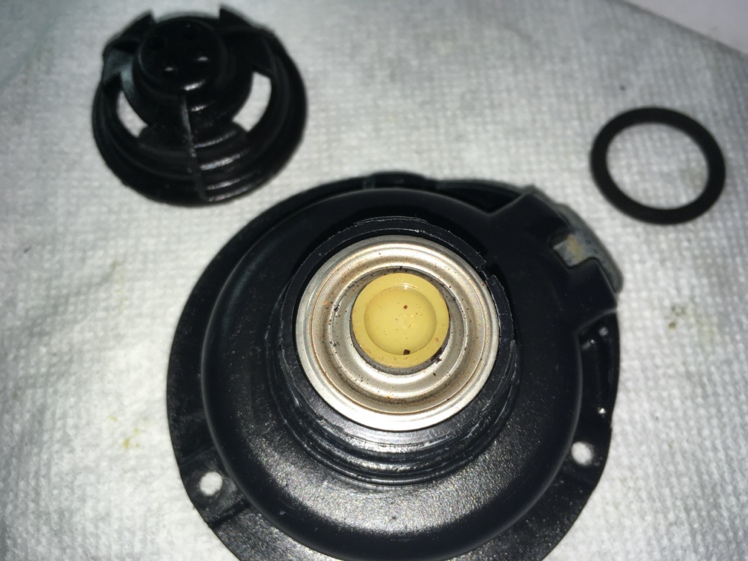 3. BIT IN OTHER WAY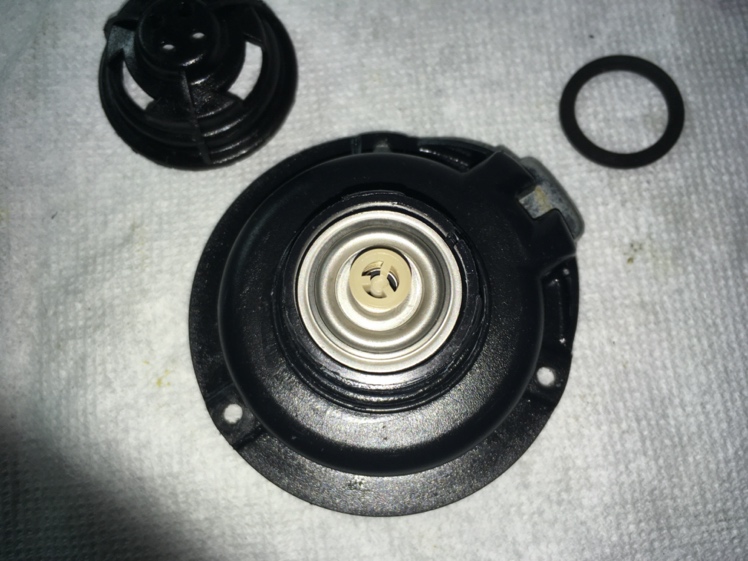 WHERE DOES GASKET GO:  UNDERNEATH BIT ORON TOP?